Боли в суставах пальцев рук беспокоят в основном людей старшего поколения. Однако ряд заболеваний не щадит и молодых. Такое состояние осложняет жизнь, т. к. больному становится трудно выполнять повседневные действия.ПРИЧИНЫ БОЛЕЙ В СУСТАВАХ ПАЛЬЦЕВ РУКБолят суставы пальцев рук по разным причинам:- травмы;- воспаление суставов;- дегенеративные изменения хрящей;- воспаление или патологические изменения прилежащих тканей: мышц, связок;- инфекции;- деформации;- возрастные гормональные изменения у женщин;- прием некоторых препаратов.Для установления точных причин появления неприятных ощущений в суставах пальцев рук необходимо обратиться к врачу.АРТРИТЭто воспаление суставов пальцев. Сопровождается покраснением кожи над пораженной областью, повышением температуры местно или всего тела, появлением отеков, болями при напряжении и в покое. При сгибании суставов слышится характерный хруст. Часто артрит возникает из-за перенесенных инфекций, травм, является осложнением после других болезней. Со временем может привести к деформации суставов и стойкому нарушению их функций.АРТРОЗПри артрозе происходит разрушение хряща суставов пальцев кисти, он становится тоньше и деформируется. Вызвать его могут высокие нагрузки, гормональные сбои, инфекции, травматические поражения. Часто встречается у пожилых людей. Болезнь развивается постепенно. Сначала изменения практически незаметны. Затем на суставах появляются узелки. Они образуются из-за разрастания костной ткани. Часто вовлеченным в процесс оказывается сустав большого пальца.ЛЕЧЕНИЕВ первую очередь устанавливают причину возникновения болезни и направляют все силы на ее устранение. Только в этом случае есть шанс избавиться от болей.Лечение суставов пальцев рук должно быть комплексным. Оно направлено на облегчение состояния больного. Поэтому часто пациентам прописывают нестероидные препараты, снимающие воспаление, уменьшающие дискомфорт. Хорошо помогают глюкокортикостероиды и хондропротекторы. Витаминная терапия сказывается положительно на самочувствии пациентов. Лекарства могут применяться в разной форме: в виде гелей и мазей, таблеток и пр.Помимо препаратов назначают грязелечение, массаж, физиотерапевтические процедуры. Все вместе дает хороший результат, помогает сдерживать развитие артрозов и артритов.Аппарат «Рикта» отлично зарекомендовал себя при борьбе с различными формами артрозов и артритов. Лечение этих заболеваний лазером - одно из самых современных направлений в медицине 21-ого века. Несколько сеансов терапии, с помощью методик приведенных ниже, позволят избавиться от данных заболеваний, снять болевой синдром.До обработки выбранные зоны можно смазывать 75-100% димексидом (лекарственный препарат, противовоспалительное и аналгетическое средство). Концентрация подбирается индивидуально, по чувствительности. Через 5-10 минут на месте смазывания развивается легкая гиперемия и жжение.Кожа после процедуры смазывается детским кремом.На курс 10 процедур, процедуры проводятся ежедневно.Повторные курсы проводят до 3-х раз с интервалом в 1 месяц.Целесообразно применение между курсами лазерной терапии других методов лечения, например: компрессы с медицинской желчью, парафина, бишофита и т.п., так как заболевания этой области отличаются вялым течением и упорным болевым синдромом.При сочетании поражения этой области с хроническими заболеваниями желудочно-кишечного тракта, поджелудочной железы, желчного пузыря или почек в комплексную терапию обязательно следует включать лечение сопутствующего заболевания. При этом общее время не должно превышать рекомендуемых пределов для одной процедуры (40 минут).Суставы пальцев кистиНедеформирующие артриты, посттравматические процессы и др. хорошо поддаются лазерной терапии.Деформирующие ревматоидные полиартриты требуют сочетанной терапии с использованием натуропатии, фитотерапии, гомеопатии. При поражении всех мелких суставов кисти возможно применение сканирующей методики с увеличением экспозиции до 5 минут на ладонную и тыльную поверхность кисти. При проведении сканирования можно задерживать излучатель на особо болезненных суставах.Курс 10-15 процедур по 1 процедуре в день.Повторные курсы проводятся по необходимости с интервалом 1 месяц, до шести раз в год.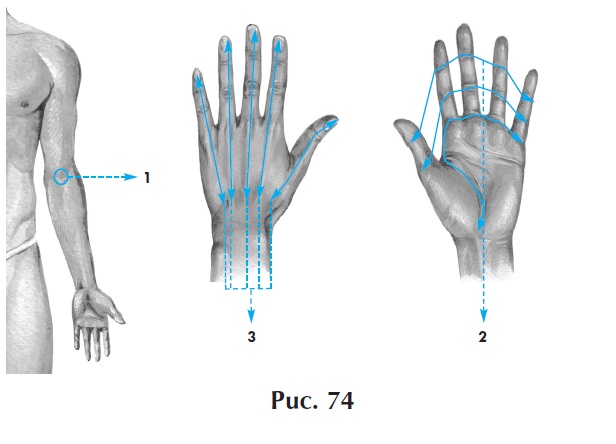 №Зона воздействияЧастотаЭкспозиция1Зона акромиального отросткаПЕРЕМ5 минут2Вокруг акромиального отростка нарасстоянии 5 см, сканированиеПЕРЕМПо 2 минуты№Зона воздействияЧастотаЭкспозиция1Локтевая ямка50 Гц2 минуты2С ладонной стороныПЕРЕМПо 2 минуты на каждую зону3С тыльной стороны